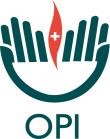 INFERMIERI  INFERMIERI PEDIATRICI Ordine delle Professioni Infermieristiche di Fermo                            Ordine delle Professioni Infermieristiche di Fermo                            Via Liguria 5 63900 FERMOTel. 0734 612004                                                                                                      Peo: info@opifermo.it 	Pec: fermo@cert.ordine-opi.it Via Liguria 5 63900 FERMOTel. 0734 612004                                                                                                      Peo: info@opifermo.it 	Pec: fermo@cert.ordine-opi.it SI ATTESTA CHE LA FOTOGRAFIA  CON FIRMA APPOSTA SUL RETRO E A LATO APPARTIENE                              Firma dell’interessato  AL/ALLA DOTT./DOTT.SSA ____________________________________________ CITTADINO/A ___________________ NATO/A A _____________________________________ PROV. ___________________ IL ________________________ RESIDENTE A  (COMUNE) ____________________________________________________ PROV. __________________ (VIA/PIAZZA/CORSO) ________________________________________________________ N° _____________________ IDENTIFICATO MEDIANTE (DOCUMENTO) ____________________________________  N° _______________________ RILASCIATO  DA _________________________________________________________ IL ________________________ Autorizzo il trattamento dei dati personali e l’utilizzo della foto per finalità istituzionali ai sensi del Regolamento UE 2016/679  e del Codice della Privacy  (D.Lgs. 196/2003 e D.Lgs. 101/2018) Firma ___________________________________ ---------------------------------------------------------------------------------------------------------------------------------------------------------------------------------------- IMPIEGATO INCARICATO (timbro) Firma (DIPENDENTE ENTE OPI FERMO) FERMO, _________________________ SI ATTESTA CHE LA FOTOGRAFIA  CON FIRMA APPOSTA SUL RETRO E A LATO APPARTIENE                              Firma dell’interessato  AL/ALLA DOTT./DOTT.SSA ____________________________________________ CITTADINO/A ___________________ NATO/A A _____________________________________ PROV. ___________________ IL ________________________ RESIDENTE A  (COMUNE) ____________________________________________________ PROV. __________________ (VIA/PIAZZA/CORSO) ________________________________________________________ N° _____________________ IDENTIFICATO MEDIANTE (DOCUMENTO) ____________________________________  N° _______________________ RILASCIATO  DA _________________________________________________________ IL ________________________ Autorizzo il trattamento dei dati personali e l’utilizzo della foto per finalità istituzionali ai sensi del Regolamento UE 2016/679  e del Codice della Privacy  (D.Lgs. 196/2003 e D.Lgs. 101/2018) Firma ___________________________________ ---------------------------------------------------------------------------------------------------------------------------------------------------------------------------------------- IMPIEGATO INCARICATO (timbro) Firma (DIPENDENTE ENTE OPI FERMO) FERMO, _________________________ SI ATTESTA CHE LA FOTOGRAFIA  CON FIRMA APPOSTA SUL RETRO E A LATO APPARTIENE                              Firma dell’interessato  AL/ALLA DOTT./DOTT.SSA ____________________________________________ CITTADINO/A ___________________ NATO/A A _____________________________________ PROV. ___________________ IL ________________________ RESIDENTE A  (COMUNE) ____________________________________________________ PROV. __________________ (VIA/PIAZZA/CORSO) ________________________________________________________ N° _____________________ IDENTIFICATO MEDIANTE (DOCUMENTO) ____________________________________  N° _______________________ RILASCIATO  DA _________________________________________________________ IL ________________________ Autorizzo il trattamento dei dati personali e l’utilizzo della foto per finalità istituzionali ai sensi del Regolamento UE 2016/679  e del Codice della Privacy  (D.Lgs. 196/2003 e D.Lgs. 101/2018) Firma ___________________________________ ---------------------------------------------------------------------------------------------------------------------------------------------------------------------------------------- IMPIEGATO INCARICATO (timbro) Firma (DIPENDENTE ENTE OPI FERMO) FERMO, _________________________ 